Nombre de la actividad: Inauguración Torneo Copa Chalateca.Actividad: Esta tarde nuestro síndico Prof. Juan Carlos Rivera y miembros del consejo municipal, acompañados de la Comisión Deportiva Municipal inauguraron la sexta edición del Torneo de Fútbol Copa Chalateca 2021, evento en el cual se hizo entrega de uniformes a los 38 equipos participantes con una inversión total de $4,275. Esto con el objetivo de apoyar el deporte en el municipio gracias a la gestión de nuestro Alcalde Municipal Dr. José Rigoberto Mejía.                                       Fecha: 23 de febrero de 2021.                                                                                               Ubicación: Barrio La Sierpe, Cancha La Sierpe.                                                                                                        Hora: 6:30pm.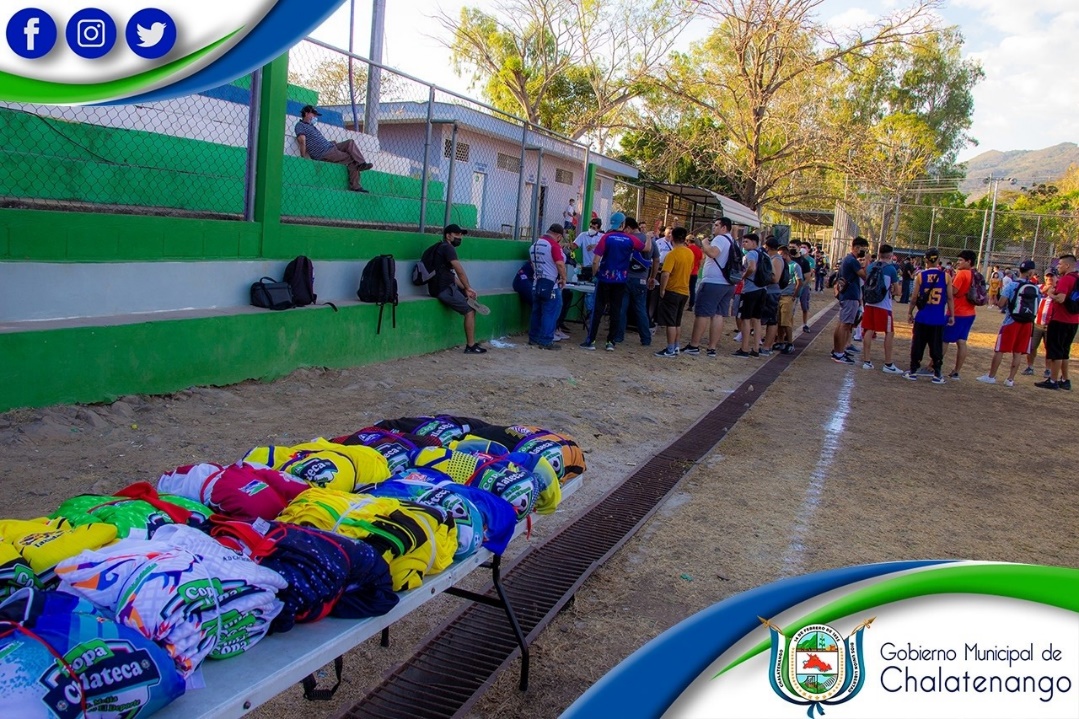 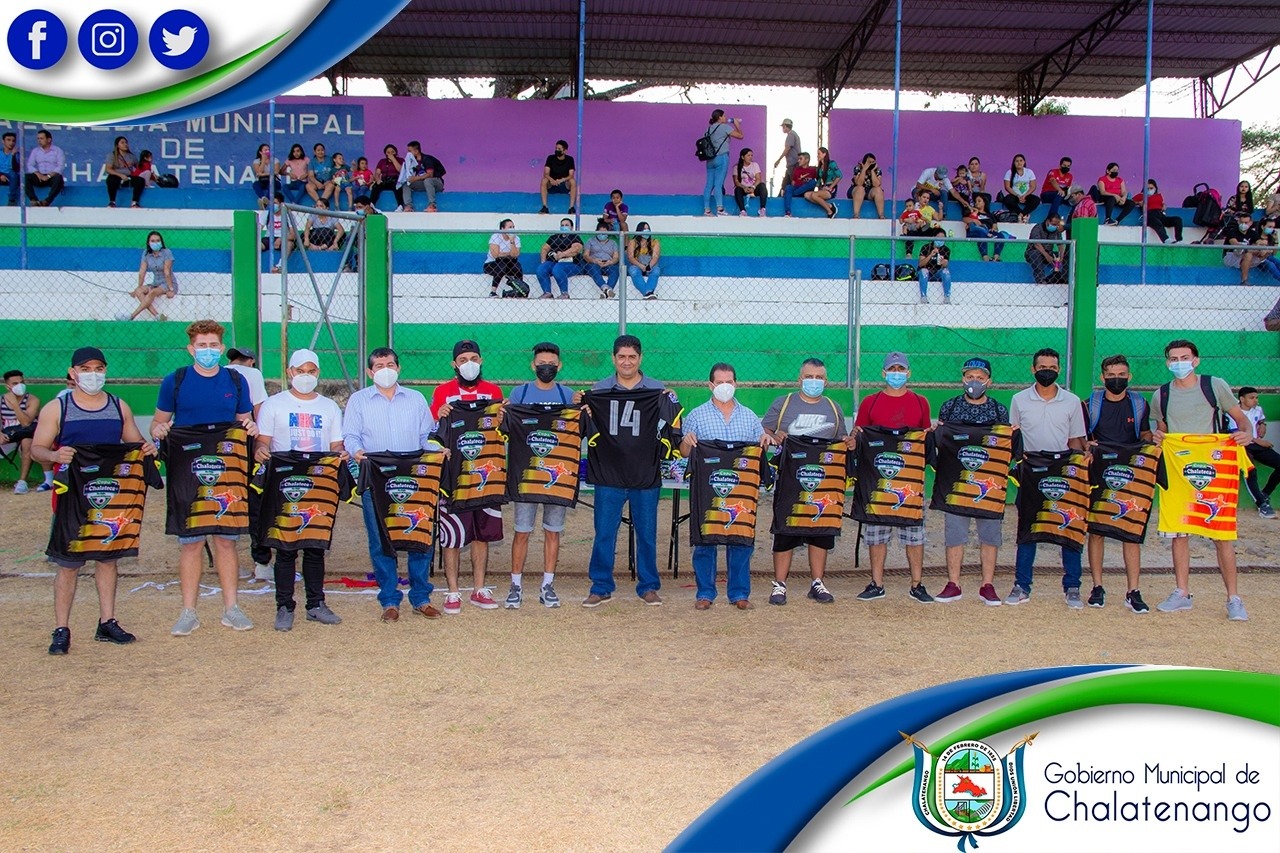 